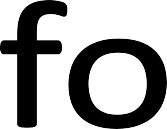 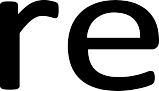 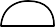 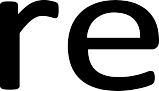 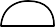 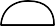 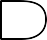 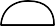 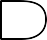 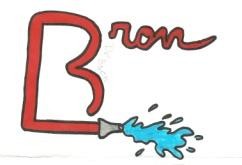 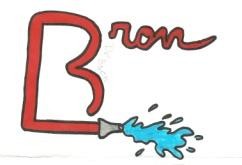 Vestiging BronstraatBronstraat 86 A1060 St. Gillis 02/538.54.52	www.bsgodebron.com	bs.debron@g-o.beVestiging BesmeBesmelaan 1131190 Vorst 02/538.54.52 (secretariaat hoofdgebouw)www.bsgobron.combs.debron@g-o.beInhoudstabelVoorwoordVoorstelling schoolteamSchoolreglementAanwezigheidsbeleidAfwezighedenMaaltijden & tussendoortjesOpvang & studieGegevens van de leerlingVerlofdagen & belangrijke dataFoto’s & privacyNieuwsbriefBijlageVOORWOORDBeste ouder(s),Na een lange en deugddoende vakantie is het nieuwe schooljaar zo pas van start gegaan.Bij de start van het nieuwe schooljaar zijn er heel wat veranderingen en nieuwigheden waarvan we u op de hoogte willen brengen.In deze infobrochure vindt u alle nodige info terug.Mogen wij u vragen deze aandachtig door te nemen en de fiche in het midden van het boekje correct in te vullen en zo snel mogelijk terug te bezorgen aan de leerkrachten.Bij vragen en opmerkingen kan u steeds bij de leerkrachten of de directie terecht.We wensen iedereen een goede start van dit nieuwe schooljaar!Directie en leerkrachten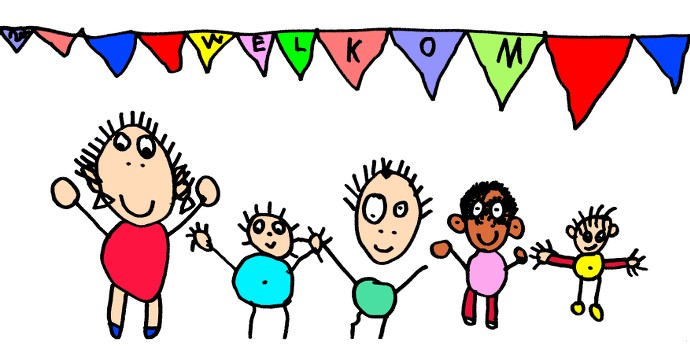 VOORSTELLING SCHOOLTEAMDirecteur: Mevr. Séverine Persoons 
Secretariaat: Evelien
HoofdgebouwPeuterklas:	juf Fanny 1 KAH:	juf Allissa (ter vervanging van juf Wendy)KBH:	juf ElsKAH:	juf Vreeny & juf Katrien2	KBH:	juf GrietKAH:	jufGwen
3 KBH:	juf Sofie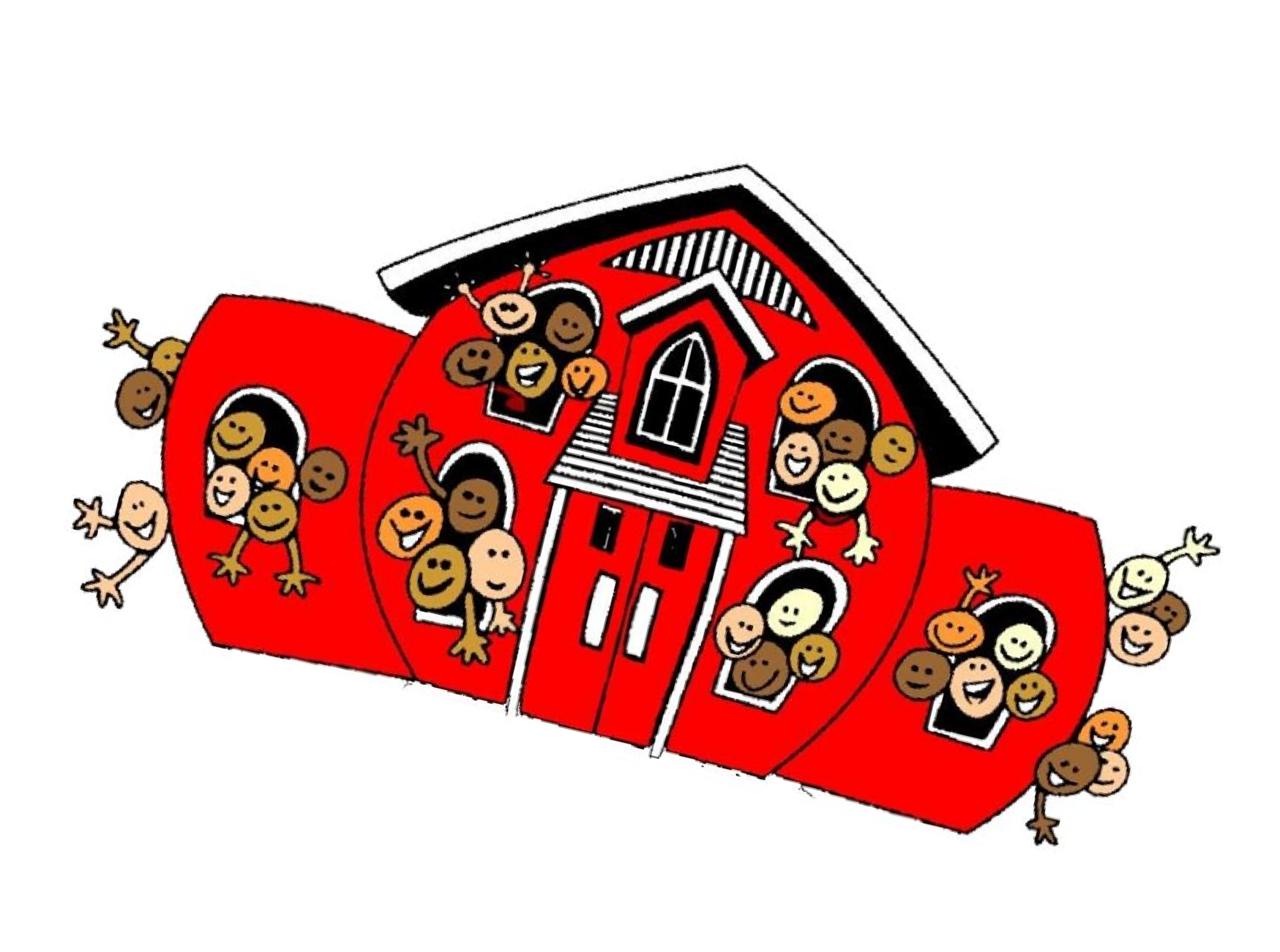 1 LAH:	juf SaraLBH:	juf Lotte & juf Tinne LAH:	juf Ramona2LBH:	juf Marilyne & juf TinneLAH:	juf HanLBH:	juf SaschaLAH:	juf Elien P.LBH:	juf Els & juf KristinaLAH:	juf Edwina & juf NathalieLBH:	juf ShanaL:	juf Annelies & juf NathalieZorgcoördinator:	juf KristinaSES-team kleuter:	juf Katrien, juf Fre, juf Sandy, juf NancySES-team lager:	juf Tinne, juf Nathalie, juf EefLevensbeschouwelijke vakken:Zedenleer:	juf Sian, juf Lieve, meester HabiKatholieke godsdienst:	juf Christel, juf Ann KProtestantse godsdienst:	meester LoulIslamitische godsdienst:	Turnleerkrachten:	meester Peter, meester Marijn, juf EefKinderverzorgster:	juf Kaatje (ter vervanging van juf Ann)Vestiging BesmePeuter & 1e kleuter:   juf Kathy2e & 3e kleuterklas:	juf Nancy & juf Miranda SES leerkracht:	juf Sandy, juf NancyTurnleerkrachten:	juf Eef Kinderverzorgster:	juf Kaatje (ter vervanging van juf Ann)SCHOOLREGLEMENTHet schoolreglement en het pedagogisch project kan u terugvinden op de website (www.bsgodebron.com) of het schriftelijke verkrijgen op eenvoudig verzoek.AANWEZIGHEIDSBELEIDIedereen is aanwezig op school om 8u45, de lessen starten om 8u55.De kinderen nemen afscheid aan de poort, dit om drukte op de speelplaats te vermijden.AFWEZIGHEDENIn het kleuteronderwijs is het wenselijk dat de ouders (tijdig) de leerkracht informeren over de afwezigheid van hun kind.In het lager onderwijs kan een leerling om verschillende redenen gewettigd afwezig zijn.Als de ziekteperiode minder dan 3 opeenvolgende kalenderdagen bedraagt, volstaat een verklaring, ondertekend en gedateerd door de ouders.Dit kan echter maar 4x per schooljaar aangewend worden!!Voor langere periodes (meer dan 3 dagen) of vanaf de 5e ziekteperiode is een doktersattest VERPLICHT!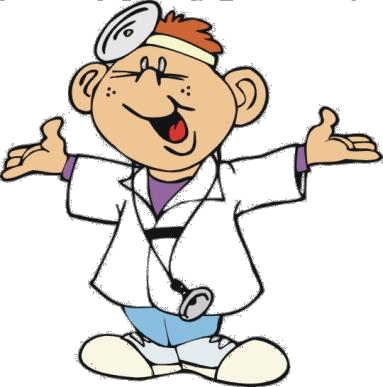 MAALTIJDEN ENTUSSENDOORTJESMaaltijden: op voorhand door te geven (zie briefje binnenin) Prijs maaltijden:	€ 2.80 maaltijd kleuters€ 3.20 maaltijd lagere€ 0.60 soep€ 0.25 stoelgeldBoterhammen: in een brooddoosIn het kader van gezonde voeding brengt iedereen een flesje water mee.Er zijn geen brikjes, geen frisdrank of fruitsap meer toegelaten! Elke dag eten we minstens 1 stuk fruit. Droge koekjes brengen we mee in een doosje, papiertjes blijven thuis, dit om de afvalberg op school te verminderen.Op woensdag is er GEEN warme maaltijd.Wie op school blijft, brengt die dag boterhammen mee.OPVANG EN STUDIEOchtendopvang:	7u30 - 8u30 	prijs: € 1.20
Avondopvang:	15u45 - 18u	prijs: €0.75 per begonnen half uur.Studie (lagere):	maandag, dinsdag & donderdag: 15u40 - 16u10GEGEVENS VAN DE LEERLINGIn de loop van het jaar veranderen er nogal wat gegevens, adres, gsm-nummers, … Gelieve deze gegevens correct in te vullen op het invulblad binnenin.Verandert er tijdens het jaar nog iets, gelieve ons steeds te verwittigen!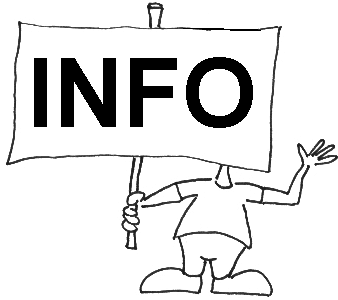 Verlofdagen & belangrijke data – schooljaar 2017-2018Vrijdag 01/09/2017: eerste schooldag – geen warme maaltijden of soep (pas vanaf 04/09/2017)Algemene infoavond (voor Bronstraat en Besmelaan)
Maandag 04/09/2017Openklasmoment hoofdgebouw (Bronstraat)
Maandag 04/09/2017: 6e leerjaar 	Maandag 11/09/2017: 1e leerjaar
Dinsdag 05/09/2017: 5e leerjaar	Dinsdag 12/09/2017: 3e kleuterklas
Woensdag 06/09/2017: 4e leerjaar	Woensdag 13/09/2017: 2e kleuterklas
Donderdag 07/09/2017: 3e leerjaar	Donderdag 14/09/2017: 1e kleuterklas
Vrijdag 08/09/2017: 2e leerjaarOpenklasmoment wijkschool (Besmelaan)
Vrijdag 15/09: onthaalklas en 1e kleuterklas Besme
Maandag 18/09: 2e en 3e kleuterklas BesmeVakanties
Herfstvakantie: 30/10/2017 – 05/11/2017	Krokusvakantie: 12/02/2018 – 18/02/2018
Kerstvakantie: 25/12/2017 – 07/01/2018	Paasvakantie: 02/04/2018 – 15/04/2018	Zomervakantie: 02/07/2018 – 31/08/2018Verlofdagen
Woensdag 11/10/2017: Facultatieve studiedag
Woensdag 07/02/2018: Pedagogische studiedag
Dinsdag 01/05/2018: Dag van de Arbeid
Woensdag 09/05/2018: Facultatieve studiedag
Do&vrij 10&11/05/2018: O.L.H.-Hemelvaart
Maandag 21/05/2018: Pinkstermaandag
Dinsdag 22/05/2018: Facultatieve studiedag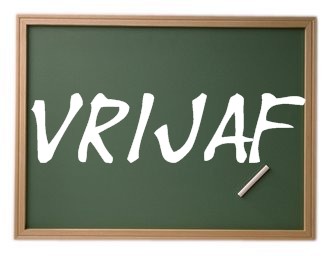 Belangrijke data
Donderdag 26/10/2017: Rapport + oudercontact lager
Donderdag 14/12/2017: Oudercontact kleuters
Donderdag 21/12/2017: Rapport
Donderdag 29/03/2018: Rapport + oudercontact lager en 2e-3e kleuterklas
Donderdag 29/06/2018: Rapport + oudercontact lager & kleuter
Vrijdag 30/06/2018: Proclamatie 6e leerjaarDonderdag 21/12017: Kerstmarkt
Vrijdag 23/02/2018: Eetfestijn
Zaterdag 05/05/2018: SchoolfeestPRIVACY EN FOTO’SDe school of een televisieploeg maakt foto’s, video- en televisieopnames van leerlingen tijdens evenementen in de loop van het schooljaar. Die gebruiken we voor onze schoolwebsite en we illustreren er onze publicaties mee.De school heeft daarvoor uw individuele toestemming nodig.Indien u die niet wenst, kan u zich altijd verzetten tegen het gebruiken van beeldmateriaal. Een gegeven toestemming kan steeds worden herroepen.NIEUWSBRIEFIn de nieuwsbrief vindt u de nodige klasinfo, lessen, huiswerk, mee te brengen materiaal, … terug.Voor de kleuters krijgt u deze op vrijdag of na elk thema mee, in het lager zal dit op maandag worden meegegeven.BIJLAGEIn bijlage bij deze infobrochure vindt u een invulfiche.Gelieve deze zo snel mogelijk terug te bezorgen aan de klasleerkracht.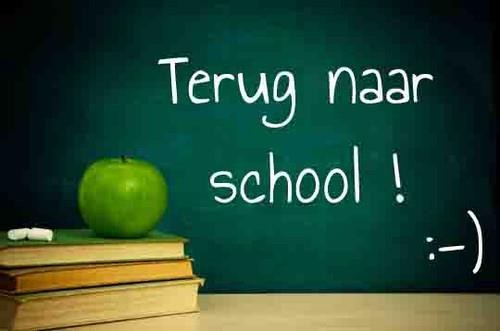 KleuterLagerVerloop voormiddag8u55 - 11u458u55 - 12u30Middagpauze11u45 - 12u5012u30 - 13u30Verloop namiddag12u50 - 15u2513u30 - 15u25KleuterLagerDagverloop woensdag8u55 - 11u508u55 - 12u30